Plate 11.  Photomicrographs showing the optical features of naturally in situ weathered coals in reflected light, oil immersion. Carboniferous high volatile bituminous coals A,  north-central Texas. USA: (a),(b),(d),(e),(f) microcracks and microfissures. Photo-micrograph courtesy of P. Hackley (MSc. DIC), U.S. Geological Survey, National Center, Reston, USA.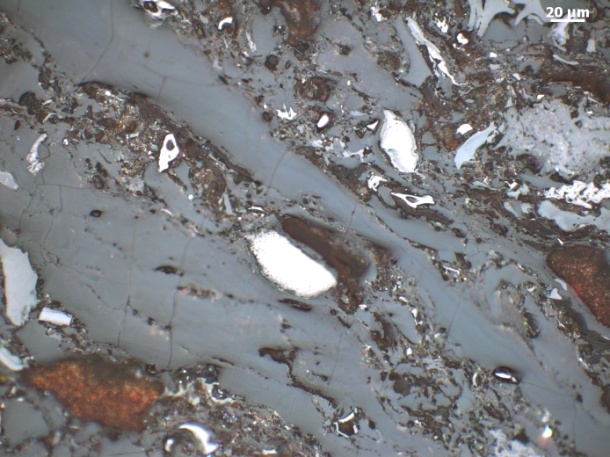 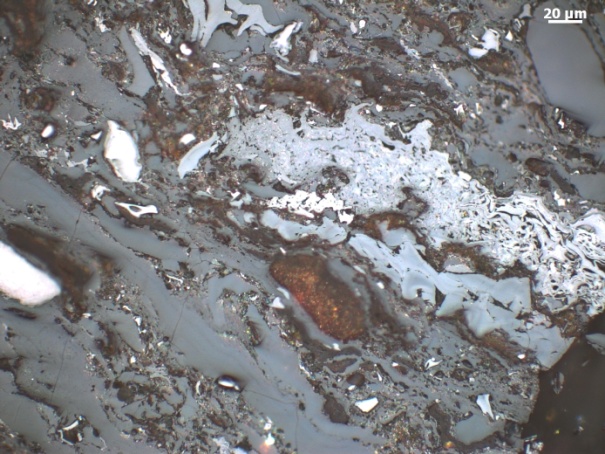 (a)  Doc_0806(b) Doc_0823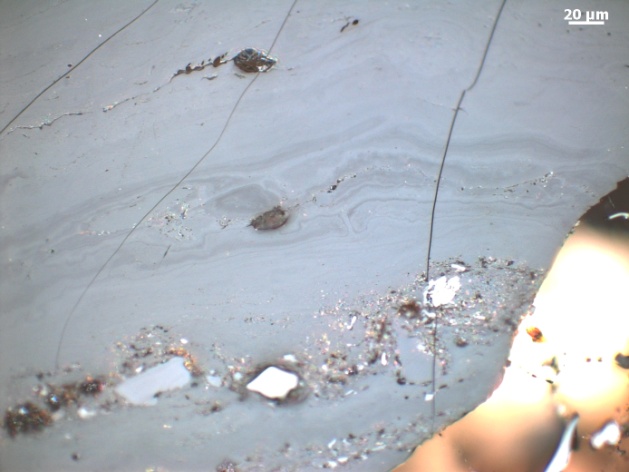 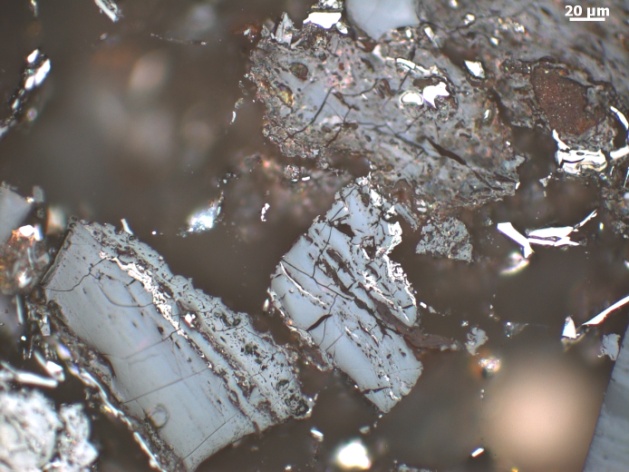 (c) (d) 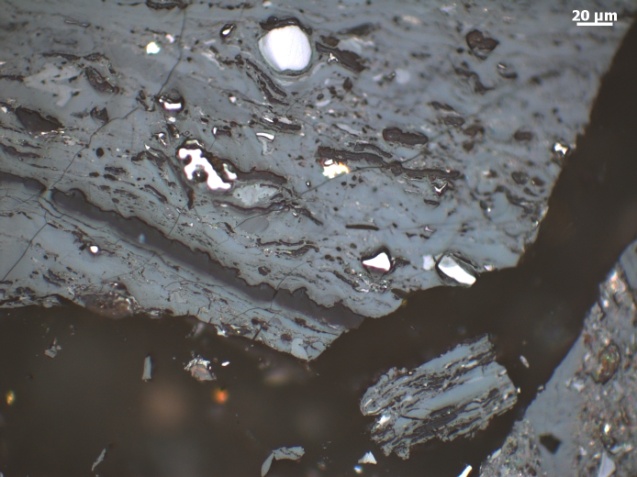 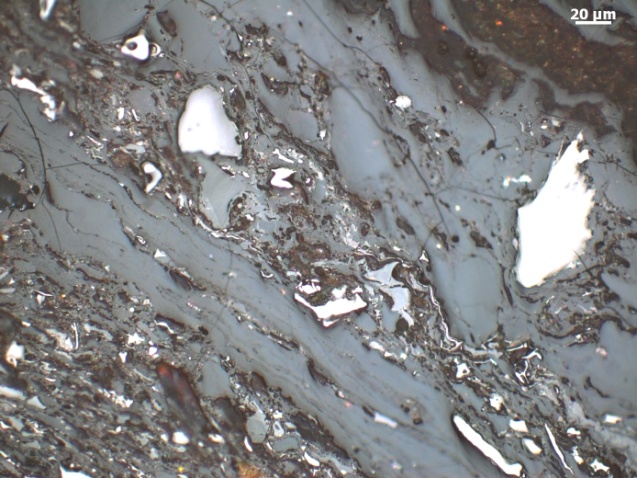 (e) (f) 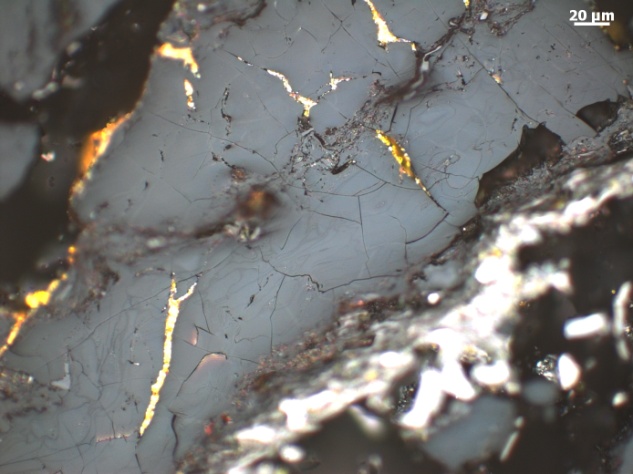 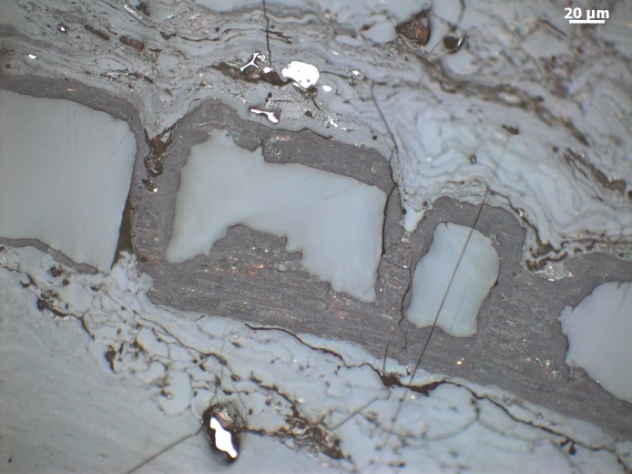 